АДМИНИСТРАЦИЯКРАСНОКАМСКОГО МУНИЦИПАЛЬНОГО РАЙОНАПЕРМСКОГО КРАЯПОСТАНОВЛЕНИЕ27.03.2015                                                                                                  №  443 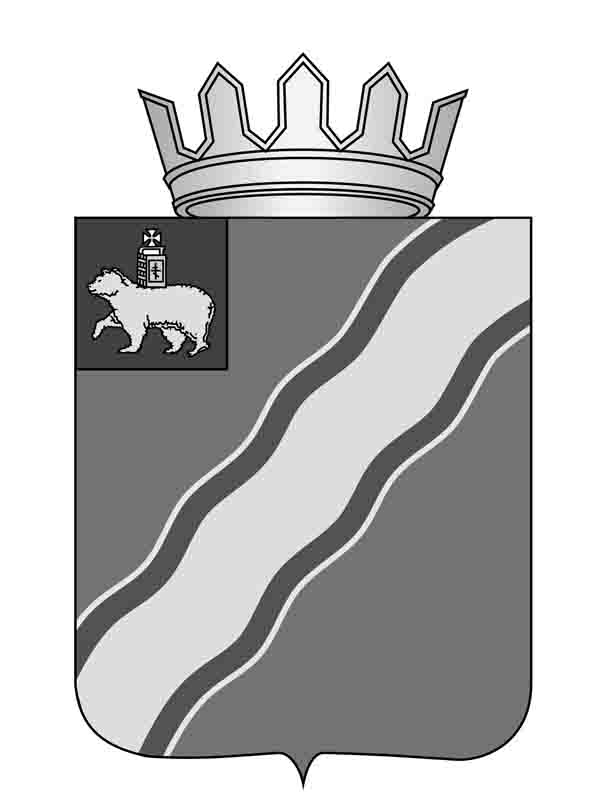 О внесении изменений в постановлениеадминистрации Краснокамского муниципальногорайона от 19.01.2015 № 45 «Об установлении размера платы за наем для нанимателей жилых помещенийпо договорам социального найма и договорам найма жилых помещений жилищного фонда Краснокамского муниципального района»В соответствии с Федеральным законом от 06 октября . № 131-ФЗ «Об общих принципах организации местного самоуправления в Российской Федерации», статьей 156 Жилищного кодекса Российской Федерации, Уставом Краснокамского муниципального района администрация Краснокамского муниципального района:ПОСТАНОВЛЯЕТ:          1. Пункт 1 постановления администрации Краснокамского муниципальногорайона от 19.01.2015 № 45 «Об установлении размера платы за наем для нанимателей жилых помещений по договорам социального найма и договорам найма жилых помещений жилищного фонда Краснокамского муниципального района» изложить в следующей редакции:        «1. Установить плату за наем для нанимателей жилых помещений по договорам социального найма и договорам найма жилых помещений жилищного фонда Краснокамского муниципального района в следующем размере:         Граждане, признанные в установленном Жилищным кодексом порядке малоимущими гражданами и занимающие жилые помещения по договорам социального найма освобождаются от внесения платы за наем.».          2. Настоящее постановление распространяется на правоотношения, действующие  с 01 февраля 2015 года, и подлежит опубликованию в специальном выпуске «Официальные материалы органов местного самоуправления Краснокамского муниципального района» газеты «Краснокамская звезда» и на официальном сайте администрации Краснокамского муцниципального района  http://krasnokamskiy.com.3. Контроль за исполнением настоящего постановления возложить на первого заместителя главы Краснокамского муниципального района В.Ю.Капитонова.Глава  Краснокамскогомуниципального района – главаадминистрации Краснокамскогомуниципального района                      		          	       Ю.Ю.КрестьянниковС.А. Грудинкина, 4 49 30Группировкамногоквартирных домовЕдиница измеренияПлата за наем по договорам социального найма и договорам найма жилых помещений жилищного фонда Краснокамского муниципального района Многоэтажные капитальные дома, имеющие все виды благоустройства, включая лифт и мусоропровод руб. за 1 кв.м площади жилого помещения в месяц7,00Многоэтажные капитальные дома, имеющие все виды благоустройства, кроме лифта и мусоропровода руб. за 1 кв.м площади жилого помещения в месяц7,00Деревянные дома, имеющие отдельные элементы благоустройстваруб. за 1 кв.м площади жилого помещения в месяц7,00